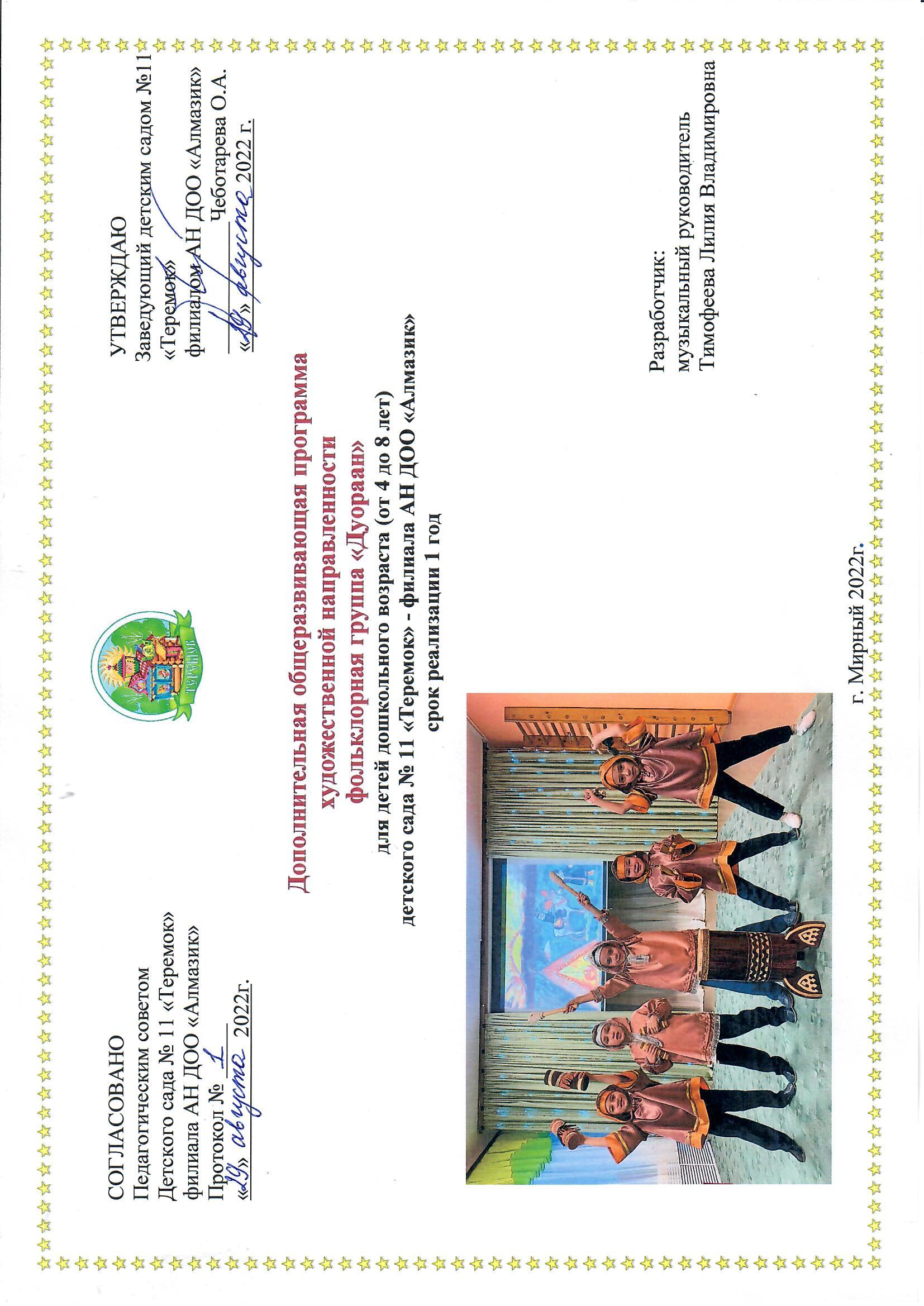 Содержание1.ЦЕЛЕВОЙ РАЗДЕЛПОЯСНИТЕЛЬНАЯ ЗАПИСКА.Музыкальный инструмент – это не только орудие для воспроизведения музыки. Это материальный предмет культуры, отражающие эстетические представления людей.  Игра на якутских музыкальных инструментах (далее - ЯМИ) – это один из видов детской исполнительской деятельности, которая чрезвычайно привлекает дошкольников. В процессе игры на якутских традиционных музыкальных инструментах совершенствуются духовно-нравственное развитие, эстетическое восприятие и чувства ребенка. Она способствует становлению и развитию таких волевых качеств, как выдержка, настойчивость, целеустремленность, усидчивость, развивается память и умение сконцентрировать внимание.Когда ребенок слышит и сопоставляет звучание разных ЯМИ, развиваются его мышление, аналитические способности. Игра на музыкальных инструментах развивает мускулатуру и мелкую моторику пальцев рук, способствует координации музыкального мышления и двигательных функций организма, развивает фантазию, творческие способности, музыкальный вкус, учит понимать и любить музыку.В процессе игры ярко проявляются индивидуальные черты каждого исполнителя: наличие воли, эмоциональности, сосредоточенности, развиваются и совершенствуются музыкальные способности. Обучаясь игре на ЯМИ, дети открывают для себя удивительный мир музыкальных звуков, осознаннее различают красоту звучания различных инструментов. У них улучшается качество пения, музыкально — ритмических движений, дети чётче воспроизводят ритм.Для многих детей игра на ЯМИ помогает передать чувства, внутренний духовный мир. Это прекрасное средство развития мышления, творческой инициативы, сознательных отношений между детьми.Фольклорная группа рассчитана для детей дошкольного возраста. Проводится с целью ознакомления теоретических знаний и обучения практических навыков игры на ЯМИ и исполнения народных песен, тойук. Программа имеет практический характер.Актуальность программы: Перед современной системой образования стоит задача приобщения новых поколений к исторической памяти народа, а значит – и сохранение ее в наших детях.Знание традиционного наследия необходимо каждому человеку. Наше прошлое – это фундамент стабильной,полнокровной жизни в настоящем и залог плодотворного развития в будущем.  Данный курс поможет осознать и общие человеческие ценности, и самобытность родной культуры. Приобщениедетей к исторической народной памяти обеспечит жизнедеятельность человека на современном этапе и в будущем. Дляэтого требуется и бережное сохранение уже сформировавшихся традиций, их творческое переосмысление в современныхусловиях и создание новых.    Педагогическая целесообразность в том, что программа решит задачу передачу накопленного, духовного опыта, ценностей, приобщение детей к духовному наследию народа Саха усвоение якутской народной культуры, как часть общечеловеческой культуры, эстетическое воспитание, развитие фольклорного воспитания и овладения практическими умениями и навыкам фольклорной деятельности.         Программа рассчитана на 1 год обучения для детей старшего дошкольного возраста.          В процессе занятий сочетается подгрупповая и групповая работа. Расписание строится из расчета два занятия в неделю во второй половине дня. Образовательный процесс организован в соответствии с возможностями и особенностями детей.Отличительные особенности программы: заключаются в том, что дети на занятиях в фольклорной группе не только раскрывают свой внутренний творческий потенциал, но и развивают вокальные навыки.  – освоение материала происходит в процессе практической творческой деятельности. Практические занятия по программе связаны с основным видом деятельности участников.  – в работе над развитием ритмических навыков дети всегда должны добиваться точного и чистого исполнения мелодии, ритмической фигурации, четкой артикуляции, выполнения динамических оттенков, выделять композиционные части текста, способствующие более полному раскрытию основного содержания исполняемого репертуара, уметь пользоваться разными регистрами, тембрально раскрашивая мелодию.  Практические задания способствуют развитию у исполнителей ритмических навыков и творческих способностей. Эти навыки формируются довольно медленно и разновременно, поэтому спецификой обучения на ЯМИ является постановка всех основных общеразвивающих задач с самого начала обучения с постепенным их усложнением и расширением, что влечет за собой усложнение фольклорного репертуара.Дополнительная общеразвивающая программа художественно-эстетической направленности фольклорная группа «Дуораан» детского сада № 11 «Теремок» - филиала АН ДОО «Алмазик» (далее – ДОП) предназначена для детей старшего дошкольного возраста. ДОП направлено на развитие ритмических и исполнительских навыков детей.Условия реализации ДОПДОП   реализуется в период с сентября по май месяц включительно в музыкальном зале. Для оценки удовлетворенности родителей (законных представителей) качеством реализации ДОП, учебным планом предусмотрены следующие формы контроля: открытые мероприятия для публичных просмотров и дистанционных конкурсов. В конце года предусмотрена процедура анкетирования родителей (законных представителей) для улучшения качества услуги.Учебный план1.2. Цель и задачи:Цель: создание благоприятных условий для раскрытия творческих способностей детей в процессе игры на ЯМИ. Игра на ЯМИ позволяет ребёнку в увлекательной и игровой форме войти в мир музыки, создает условия для творчества, эстетических переживаний, даёт ребёнку новые знания об окружающем мире.Цель может быть достигнута при решении ряда задач:воспроизведение традиционных («угэс буолбут» ньымалар) приемов игры на ЯМИ.воспроизведение современных («аныгылыы» ньымалар) приемов игры на ЯМИ.Обучающие:Расширение кругозора детей через знакомство с якутской музыкальной культурой и музыкальными инструментами.Усвоить технику игры на ЯМИ. Воспроизведение детьми равномерной ритмической пульсации и простейшие ритмические рисунки с помощью хлопков, притопов и других движений, а также в игре на различных ЯМИ.Закреплять у детей навыки совместной игры, развивать чувство ансамбля.Поощрять стремление детей импровизировать на ЯМИ.Воспитательные:Активизировать внимание ребенка, работу его мысли, его эмоциональную и эстетическую отзывчивость.Воспитание у детей веры в свои силы, в свои творческие способности;Воспитание творческой инициативы.Развивающие:Способствовать становлению и развитию таких волевых качеств, как выдержка, настойчивость, целеустремленность, усидчивость.Развивать память и умение сконцентрировать внимание.Развивать мышление, аналитические способности.Развивать мускулатуру и мелкую моторику пальцев рук.Способствовать координации музыкального мышления и двигательных функций организмаРазвивает фантазию, творческие способности, музыкальный вкус.         Отличительные особенности программы в том, что обучение в программе позволяет развить, анализировать и понимать органическую целостность народной культуры якутов, пропаганда культуры народа Саха среди детей.1.3. Принципы:индивидуализации (определение посильных заданий с учётом возможностей ребёнка);систематичности (непрерывность и регулярность занятий);наглядности (безукоризненный показ ритма педагогом);повторяемости материала (повторение вырабатываемых ритмических навыков);сознательности и активности (обучение, опирающееся на сознательное и заинтересованное отношение воспитанника к своим действиям).1.4. Значимые характеристики возрастных и индивидуальных особенностей детей.Программа составлена для разновозрастных и разных национальностей детей. Возраст с 4 до 8 лет.ДОП имеет несколько взаимосвязанных направлений:ознакомление с историей и теорией игры на ЯМИ; практический показ игры на ЯМИ; усвоение техники пения народных песен;Для реализации данной программы мастер – преподаватель, основываясь на свои теоретические знания, долженвладеть практическими умениями игры на ЯМИ, пения народных песен.1.5.  Планируемые результаты.В результате занятий у дошкольников должен сформироваться устойчивый интерес к якутскому инструментальному музицированию как форме коллективной художественной деятельности и потребность в этой деятельности. Используемые формы и методы работы будут способствовать:формированию чувства коллективизма, сплоченности дошкольников и умению следовать общей идее;развитию общих и музыкальных способностей;развитию интереса к игре на ЯМИ;воспитанию у детей веры в свои силы, в свои творческие способности;В процессе занятий дошкольники должны овладеть следующими знаниями, умениями и навыками:познакомиться с названиями ЯМИ и правилами их хранения;овладеть приемами игры на ЯМИ (хомус, бубен, купсуур, дьагах итд);овладеть навыками ансамблевого исполненияпонимать дирижерский жест руководителя, выразительные особенности звукоизвлечения и звуковедения.Формы подведения итогов:Открытые занятия для детей других групп и родителей в течение года, выступление на утренниках и развлечениях, на отчётном концерте, на городских конкурсах и фестивалях.2.СОДЕРЖАТЕЛЬНЫЙ РАЗДЕЛ.2.1. Этапы процесса обучения.Целостный процесс обучения игры на ЯМИ можно условно разделить на три этапа:Начальный этап – знакомство с ЯМИ;Этап углубленного разучивания игры на ЯМИ;Этап закрепления и совершенствования игры на ЯМИ и пения.Начальный этап. Развивать способность детей к подражанию, которое ярко выражено в дошкольном возрасте.Усвоить теорию и практики методов игры на ЯМИ, дать основные умения и выявить желания заниматься фольклором у детей. Правильное пользование речевым дыханием. Развитие голоса нормальной высоты, силы и тембра, умений изменять голос по силе (нормальный — громкий — тихий) и по высоте (нормальный — более высокий, более низкий в пределах естественного диапозона), сохраняя нормальный тембр. Исполнения на музыкальных инструментах в ансамбле. Исполнение текстов народных напевных песен (мягко, спокойно, плавно); песен энергичных (более твёрдо, легко). Начальная практика. Подготовка к выступлениям.Этап углубленного разучивания: Развивать у детей умение самостоятельно исполнять выученные ритмы, упражнения, отдельные движения и т.д. Продолжается знакомство со звучанием народных инструментов и певческих голосов. Восприятие на слух и воспроизведение элементов ритмико — интонационной структуры речи (изменение темпа, передача в речи по возможности мелодической структуры повествовательной, восклицательной и вопросительной интонации). Практическое исполнение на хомусе, дьа5а (шумовой инструмент), бубне. Усвоить навыки импровизатора и запевалы, исполнителей народных песен, осуохая. Участие детей в различных мероприятиях.Этап закрепления и совершенствования. Развивать у детей творческие способности к импровизации в различных видах деятельности, способности к самовыражению. Развивать представление детей о самобытности якутской культуры, игры на народных ЯМИ в ансамбле. Развитие и совершенствование правильного исполнения несложных танцевальных композиций под музыку. Развитие умений определять характер музыки. Эмоциональная декламация песен, реализуя умения воспроизводить звуковую и ритмико — интонационную структуру речи. Развитие коммуникативных умений. Подготовка участников конкурсов и самодеятельности на разных уровнях.Основная форма обучения:Практические занятия, показ, беседы, встречи с интересными людьми, экскурсии, участие на мероприятиях.2.2. Методические приемы.Игровой метод. Основным методом обучения игре на ЯМИ у детей дошкольного возраста является игра, так как игра – это основная деятельность, естественное состояние детей дошкольного возраста.Речь идет не о применении игры как средства разрядки и отдыха на занятии, а о том, чтобы пронизывать занятие игровым началом, сделать игру его органическим компонентом. Каждая ритмическая игра имеет в своей основе определенную цель, какое-либо задание. В процессе игры дети знакомятся с окружающей жизнью, уточняют и осмысливают свои представления о мире.Наглядный метод – выразительный показ под счет, с музыкой.Метод аналогий. В программе обучения широко используется метод аналогий с животным и растительным миром (образ, поза, двигательная имитация), где педагог-режиссер, используя игровую атрибутику, образ, активизирует работу правого полушария головного мозга ребенка, его пространственно-образное мышление, способствуя высвобождению скрытых творческих возможностей подсознания.Словесный   метод. Это беседа   о   характере   музыки, средствах   ее выразительности, объяснение методики   исполнения, оценка.Практический метод. Заключается в многократном выполнении конкретного музыкального материала.2.3. Структура занятия:Приветствие распеваниеДыхательные упражненияРазучивание произведения по показу педагога.Музыкальная разминкаРабота над ритмомРабота над артикуляцией и дикциейУпражнение на релаксацию2.4. План реализации ДОП2.5. Формы и методы реализации основных задач ДОП.Виды и типы занятия.I. Традиционные занятия делятся на:обучающие;закрепляющие;итоговые.1. Обучающие занятия. На занятиях детально разбирается движение. Обучение начинается с раскладки и разучивания ритма в медленном темпе. Объясняется прием его исполнения. На занятии может быть введено не более 2-3 комбинаций.2. Закрепляющие занятия. Предполагают повтор звуковедения или комбинаций не менее 3-4 раз. Первые повторы исполняются вместе с педагогом. При повторах выбирается кто-то из ребят, выполняющих комбинации правильно, лучше других, или идет соревнование - игра между второй и первой линиями. И в этом и в другом случае дети играют роль солиста или как бы помощника педагога.3. Итоговые занятия. Дети практически самостоятельно, без подсказки, должны уметь выполнять все заученные ими песни и песенные комбинации.II. Тематическое занятие.Оно состоит из подготовительной, основной и заключительной частей.Цель занятия: Воспитание интереса, потребности в ритма под музыку, развитие способности к выразительному исполнению песни.На занятии используются:а) положение корпуса во время игры на ЯМИ, певческая установка, правильное положение корпуса, шеи и головы; б) Навык вступления – вдох, мгновенная задержка –звук. Навык снятия звука «на вдохе». Выравнивание гласных. Сглаживание регистров. Освобождение гортани. Снятие зажимов с нижней челюсти. Навык свободного открытия рта. Максимальное сохранение певческой установки при движениях (элементах) в медленных и средних темпах. Соотношение пения с мимикой лица и пантомимой;в) Основные компоненты системы голосообразования: дыхательный аппарат, гортань и голосовые связки, артикуляционный аппарат. Функционирование гортани, работа диафрагмы. Регистровое строение голоса.III. Сюжетное занятие.Сюжетное занятие выстраивается в соответствии с содержанием якутских песен.В сюжетном занятии преобладают имитационные звукоизвлечения – разнообразные, образно-игровые, жесты раскрывающие понятный детям образ, динамику его настроений или состояний (в природе, в настроениях человека и животных, в вымышленных игровых ситуациях)2.6 Перспективно – календарное планирование приложение.2.7.  МОНИТОРИНГ Мониторинг результатов освоения ДОП проводится в форме педагогической диагностики. Акцент в организации песенной деятельности с воспитанниками делается на результат в виде демонстрации ритмических способностей, а также творческой деятельности. Мониторинг возможностей воспитанников проводится в процессе наблюдений.3. ОРГАНИЗАЦИОННЫЙ РАЗДЕЛ.3.1. Режим и расписание занятий.3.2. Обеспечение материально-техническими средствами обученияНоутбукПроектор мультимедийныйКолонкиМикрофоныМетодическая литератураРазнообразные ЯМИ для детейПодборка музыкального материала с музыкальными произведениямиНациональные костюмыПрограммно-методическое обеспечениеАлексеев И.Е. Искусство игры на якутском хомусе. Препринт. Якутск, 1988Жиркова А.С. Авторская образовательная программа «Обучение и воспитание детей через искусство игры на якутских музыкальных инструментах»Жиркова Р.Р. «Игра на хомусе», 2016г.Купсур как этнокультурное наследие. Методические рекомендации для педагогов и родителей. Якутск 2011г.Чахов А.И. Саха былыргы музыкальнай инструменнара. Якутскай 1993.Шишигин С.С. «Методическое пособие игры на хомусе» - Якутск, 1995Шишигин С.С., Алексеев И.Е. Чарующие звуки хомуса – Якутск, 1999Шишигин С.С. Играйте на хомусе. Любителям музыки хомуса - Покровск, 2003Музей хомуса народов мира, Якутск, 1993.№НАИМЕННОВАНИЕ РАЗДЕЛОВСтр.1.ЦЕЛЕВОЙ РАЗДЕЛ31.1Пояснительная записка.31.2Цели и задачи.51.3Принципы подходы61.4Значимые характеристики возрастных и индивидуальных особенностей детей.71.5Планируемые результаты82.СОДЕРЖАТЕЛЬНЫЙ РАЗДЕЛ.92.1.Этапы процесса обучения.92.2Методические приемы102.3Структура занятия102.4План реализации программы112.5.Формы и методы реализации основных задач112.6Перспективно – календарное планирование132.7.Мониторинг223.ОРГАНИЗАЦИОННЫЙ ОТДЕЛ.233.1Режим  и расписание занятий233.2Обеспечение материально-техническими, средствами обучения.233.3Программно-методическое обеспечение.23ПриложенияПриложенияГруппаВозрастПродолжительность занятийКол-во занятий в неделюв месяцв годСредняя группа4-5202868Старшая группа5-6252868Подготовительная группа6-83028684-5 летДети этого возраста отличаются большей слуховой активность, слуховым вниманием, способны свободно различать по высоте звуки, расположенные на высоте октавы, сексты, квинты, слышать движение мелодии вверх, вниз, могут выделить вступление к песне, петь после вступления вместе с педагогом. Поэтому осваивают практические навыки игры на инструментах и мотивы песен, которые включены в композициях об устройстве и разновидности ЯМИ.Постановка инструмента для игры, извлечение звуков.Координация движений рук,Развитие органов речи и дыхания.Умение дыхания при игре на хомусе.Разновидности удара на купсуре.Обучение методам исполнения песен дэгэрэн, дьиэрэтии.Постановка голоса и правильного дыхания.Сценическая культура.Упражнения по ритму ходьбы при исполнении осуохая по кругу.Умения повторять за запевалой осуохая5-6 летНа пятом-шестом году жизни дети имеют уже некоторый музыкальный опыт. Общее развитие совершенствование процессов высшей нервной деятельности оказывают положительное влияние на развитие слуховой активности. Дети занимаются по более усложненной программе.Хомусисты и их исполнительское мастерство.Якутская традиционная музыка как жанр устной традиции.Свойства «певучего» хомуса (подражание голосам птиц).Акустические и артикуляционные характеристики отдельных приемов.Комплексы приемов игры на ЯМИ при импровизации.6-8 лет          Дети этого возраста более самостоятельны и инициативны во время обучения. Интенсивно развивается их музыкальное восприятие, оно становится целенаправленным. Дети могут самостоятельно определить характер музыки, изменение динамики, смену темпов в музыке, направление движения мелодии, постепенное и скачкообразное понижение и повышение звуков; свободно различают звуки по высоте и длительности; укрепляется, становится более устойчивой вокально – слуховая координация.Прослушивание, просмотр аудио-видео записей якутских национальных ансамблей и их репертуара.Ансамблевое звучание инструментов. Синхронность игры.Умение выступать перед зрителями, сценическая культура.Подготовка солистов, запевал.Композиционные импровизации на ЯМИ.№СодержаниеКоличество занятий1.Постановка инструмента для игры, извлечение звуков.12.Координация движений рук,43.Развитие органов речи и дыхания.44.Умение дыхания при игре на хомусе.55.Разновидности удара на купсуре.66.Обучение методам исполнения песен дэгэрэн, дьиэрэтии.47.Свойства «певучего» хомуса (подражание голосам птиц).68.Сценическая культура.89.Упражнения по ритму ходьбы при исполнении осуохая по кругу.2610.Умения повторять за запевалой осуохая4Итого68№ДатаТемаПрограммное содержания.Примечание.1.6.09.2022Вводное занятиеРассказ о правилах поведения на занятии. Знакомство детей с положением корпуса во время игры на музыкальных инструментах. Прослушивание голосов. Знакоство с музыкальными инструментами, их звучанием, особенностями, разновидностями.2.8.09.2022Развитие чувства ритмаРазвитие чувства ритма, чувства динамики,реакции на начало и конец мелодии. Прохлопывание под музыку. 3.13.09.2022БубенОпределение на слух звучания различныхбубнов, показ. Беседа о зависимости громкости звука, извлекаемого бубном, от его размера, количества бубенчиков и силы удара. Знакомство с приемами игры на бубне: удар ладошкой, удар кулачком (косточками) по донцу. Учить правильно, держать бубен в левой руке — ударять правой рукой, встряхивание производить правой рукой.4.15.09.2022Дьа5а (шумовой инструмент)Знакомство с игрой на дьа5а показприемов игры: удар палочкой, встряхиваниетолчок пальцем. Обучение приему «трель».Учить правильно, держать инструмент:вертикально, не зажимать кисть, свободнопотряхивать и ставить на ладошку.Закрепление навыков игры на дьа5а.5.20.09.2022Купсуур (якутские барабан)Показ купсуура. Рассказ о его строении:корпус, донец, колотушки. Звукоизвлечение. Слушание музыки. Показ различных купсур: большого, малого. Беседа о том, чем ониотличаются друг от друга. Восприятия на слух звучания различных барабанов. Различать звучание больших, малых.Знакомство с игрой на купсуур. Показприемов игры: одновременные удары одной и двумя колотушками, поочередные удары правой и левой рукой, барабанная дробь.6.22.09.2022Шумовые инструментыБеседа о шумных звуках и музыкальных с показом звучания различных инструментов. Определение на слух. Определение на слух звучания в высоком и низком регистре. Определить на слух громкость звучания.Стремиться к красивому звуку.7.27.09.2022Хомус.Знакомство с якутским национальным инструментом-хомус. Строение, разновидности. Особенности построения корпуса и дыхания во время игры на хомусе. Слушание аудиозаписей игры на хомусе. 8.29.09.2022Народные песниСлуховой контроль за звукообразованием и звуковедением. Интонирование. Координация дыхания и звукообразования.Пение упражнений с паузами; специальные упражнения, формирующие певческое дыхание. 9.4.10.2022Чувство ритмаОпределение на слух коротких и длинныхзвуков. Выполнение упражнений. Повторение приемов игры на бубне: ударкулачком, ладошкой, встряхивание.10.6.10.2022Чувство ритма.Разучивание нового приема игры на бубне:удар подушечками пальцев. Повторениевыученных приемов. Исполнение различными приемами игры на бубне. Добиваться ритмического ансамбля. Работа над ритмическим ансамблем, одновременным вступлением, окончанием.11.11.10.2022Мелодический и гармонический стройАнсамблевый унисон. Работа над чистотой интонирования. Интонирование характера интервала. Развитие внутреннего слуха. Развитие гармонического слуха.12.13.10.2022Работа над репертуаромИсполнение народно песни в сочетании с пластическими движениями и элементами актерской игры. Работа над сложностями интонирования, строем и ансамбле.13.18.10.2022Работа с национальной якутской музыкой.Слушание, импровизация под музыку. Развитие различных приемов в работе с музыкальными произведениями.14.20.10.2022Работа над репертуаромОвладение элементами стилизации. Разнообразие инструментально-исполнительских приемов. Особенности ритма, с сопровождением фортепиано и под фонограмму. Прослушивание и обсуждение с детьми мастеров якутского инструментального искусства.15.25.10.2022Настройка певческого аппаратаПравильное положение корпуса, шеи и головы. Навык вступления –вдох, мгновенная задержка –звук. Навык снятия звука «на вдохе». Выравнивание гласных. Сглаживание регистров. Освобождение гортани. Снятие зажимов с нижней челюсти.16.27.10.2022БубенИзучение с приемами игры на бубне: удары под счет и под музыку.17.1.11.2022Дьа5а (шумовой инструмент)Обучение приему «трель».Учить правильно, держать инструмент:вертикально, не зажимать кисть, свободнопотряхивать и ставить на ладошку.Закрепление навыков игры на дьа5а.18.3.11.2022Купсуур (якутский барабан)Показ приемов игры: одновременные удары одной и двумя колотушками, поочередные удары правой и левой рукой, барабанная дробь под музыкальное сопровождение.19.8.11.2022Шумовые инструментыСтремиться к красивому звуку, под счет и музыку.20.10.11.2022Мелодический и гармонический стройАнсамблевый унисон. Работа над чистотой интонирования. Интонирование характера интервала. Развитие внутреннего слуха. Развитие гармонического слуха.21.15.11.2022Хомус.Правильное постановка инструмента. Вибрация языком. Играть традиционные народные мелодии –куплеты. Повторить слоги «ле-ле-ле» и «йо-йо-йо».22.17.11.2022Хомус.«Беспрерывная умеренная игра»-«Сыыйа тардыы»23.22.11.2022Хомус.«Основной звук» - «Сурун дор5оон»24.24.11.2022Хомус.Разучивание слогов «ны-ны-ны»25.29.11.2022Хомус.Разучивание слогов «гьа-гьа-гьа».26.1.12.2023Хомус.Разучивание слогов «уо-уо-уо»27.6.12.2023Мелодический и гармонический стройАнсамблевый унисон. Работа над чистотой интонирования. Интонирование характера интервала. Развитие внутреннего слуха. Развитие гармонического слуха.28.8.12.2023Хомус «Звук Полета Стрекозы»29.13.12.2023Хомус.Мелодия хороводного танца «Осуохай»30.15.12.2023Хомус.Мелодия «биэ-биэ-биэ»31.20.12.2023Хомус.Односторонние удары- наар охсуулар.32.22.12.2023Хомус.Двусторонние удары- хардары – тары охсуулар.33.17.01.2023Хомус.«Носовой звук» - «Мурун дор5ооно».34.19.01.2023Хомус.«Глоточный звук» «Бэлэс дор5ооно».35.24.01.2023Хомус.«Гортанно-небный прием» «Кенкелейдетуу»36.26.01.2023Хомус.«Губной звук» «Уос дор5ооно»37.31.01.2023Хомус.«Зов кукушки» «кэ5элэтии».38.2.02.2023Хомус.«Двуголосие» «Хос дор5оон».39.7.02.2023Хомус.«Стаккато» «Табыгыр».40.9.02.2023Работа над репертуаромИгра соло и в ансамбле. Исполнение народной песни в сочетании с пластическими движениями и элементами подражания. Работа над сложностями интонирования, строем и ансамблем в произведениях.41.14.02.2023Работа над репертуаромИгра соло и в ансамбле. Исполнение народной песни в сочетании с пластическими движениями и элементами подражания. Работа над сложностями интонирования, строем и ансамблем в произведениях.42.16.02.2023Работа над репертуаромИгра соло и в ансамбле. Исполнение народной песни в сочетании с пластическими движениями и элементами подражания. Работа над сложностями интонирования, строем и ансамблем в произведениях.43.21.02.2023Работа над репертуаромИгра соло и в ансамбле. Исполнение народной песни в сочетании с пластическими движениями и элементами подражания. Работа над сложностями интонирования, строем и ансамблем в произведениях.44.28.02.2023Работа над репертуаромИгра в ансамбле. Исполнение народной песни в сочетании с пластическими движениями и элементами подражания. Работа над сложностями интонирования, строем и ансамблем в произведениях.45.2.03.2023Мелодический и гармонический стройАнсамблевый унисон. Работа над чистотой интонирования. Интонирование характера интервала в произведении. Развитие внутреннего слуха. Развитие гармонического слуха.46.7.03.2023Мелодический и гармонический стройАнсамблевый унисон. Работа над чистотой интонирования. Интонирование характера интервала в произведении. Развитие внутреннего слуха. Развитие гармонического слуха.47.9.03.2023Работа над певческим репертуаромИгра в ансамбле. Исполнение песни в сочетании с пластическими движениями и элементами актерской игры. Работа над сложностями интонирования, строем и ансамблем в произведениях.48.14.03.2023Работа над певческим репертуаромИгра в ансамбле. Исполнение песни в сочетании с пластическими движениями и элементами актерской игры. Работа над сложностями интонирования, строем и ансамблем в произведениях современных композиторов.49.16.03.2023Работа над репертуаромИгра в ансамбле. Работа над выразительностью текста (в речи и пении). Исполнение произведения в сочетании с пластическими движениями и элементами актерской игры. Работа над сложностями интонирования, строем и ансамблем.50.21.03.2023Мелодический и гармонический стройАнсамблевый унисон. Работа над чистотой интонирования. Интонирование характера интервала в произведении. Развитие внутреннего слуха. Развитие гармонического слуха.51.23.03.2023Мелодический и гармонический стройАнсамблевый унисон. Работа над чистотой интонирования. Интонирование характера интервала в произведении. Развитие внутреннего слуха. Развитие гармонического слуха.52.28.03.2023Мелодический и гармонический стройАнсамблевый унисон. Работа над чистотой интонирования. Интонирование характера интервала в произведении. Развитие внутреннего слуха. Развитие гармонического слуха.53.30.03.2023Мелодический и гармонический стройАнсамблевый унисон. Работа над чистотой интонирования. Интонирование характера интервала в произведении. Развитие внутреннего слуха. Развитие гармонического слуха.54.4.04.2023Мелодический и гармонический стройАнсамблевый унисон. Работа над чистотой интонирования. Интонирование характера интервала в произведении. Развитие внутреннего слуха. Развитие гармонического слуха.55.6.04.2023Развитие чувства ритмаЗвучащие жесты – ритмическая игра звуками своего тела, музыкально-ритмические игры, игра на инструментах и пение.56.11.04.2023Развитие чувства ритмаЗвучащие жесты – ритмическая игра звуками своего тела, музыкально-ритмические игры, игра на инструментах и пение.57.13.04.2023Развитие чувства ритмаЗвучащие жесты – ритмическая игра звуками своего тела, музыкально-ритмические игры, игра на инструментах и пение.58.18.04.2023Развитие чувства ритмаЗвучащие жесты – ритмическая игра звуками своего тела, музыкально-ритмические игры, игра на инструментах и пение.59.20.04.2023Мелодический и гармонический стройАнсамблевый унисон. Работа над чистотой интонирования. Интонирование характера интервала в игре. Развитие внутреннего слуха. Развитие гармонического слуха.60.25.04.2023Мелодический и гармонический стройАнсамблевый унисон. Работа над чистотой интонирования. Интонирование характера интервала в игре. Развитие внутреннего слуха. Развитие гармонического слуха.61.27.04.2023Развитие чувства ритмаЗвучащие жесты – ритмическая игра звуками своего тела, музыкально-ритмические игры, игра на инструментах и пение.62.2.05.2023Развитие чувства ритмаЗвучащие жесты – ритмическая игра звуками своего тела, музыкально-ритмические игры, игра на инструментах и пение.63.4.05.2023Развитие чувства ритмаЗвучащие жесты – ритмическая игра звуками своего тела, музыкально-ритмические игры, игра на инструментах и пение.64.11.05.2023Работа над репертуаромИгра в ансамбле. Исполнение народной песни в сочетании с пластическими движениями и элементами актерской игры. Работа над сложностями интонирования, строем и ансамблем в произведениях.65.16.05.2023Работа над репертуаромПодготовка к концерту66.18.05.2023Подготовка к концерту67.23.05.2023Подготовка к концерту68.25.05.2023КонцертОтчетный концерт для родителейКритерииИндикаторы к критериямИндикаторы к критериямСтадия поддержкиРебёнок выполняет музыкальные комбинации с помощью взрослого.1 баллСтадия самостоятельности-Импровизирует в отдельных видах музыкальной деятельности. Согласует свои действия с действиями других детей, радуясь общению в процессе всех видов коллективно-музыкальной деятельности. Наличие музыкального слуха.2 баллаСтадия инициативы и творчестваПроявляет инициативу в создании музыкального образа в развитии эмоционально сопереживая, передает чувства и настроение музыкального образа. Проявляет инициативу в придумывании движений. Качественное звукоизвлечение. баллаВозрастПонедельникВторникСредаЧетверг4-5 лет18.30 -18.5017.30 -17.505-6 лет18.30 -18.5517.30 -17.556-8 лет18.30 -19.0017.30 -18.00